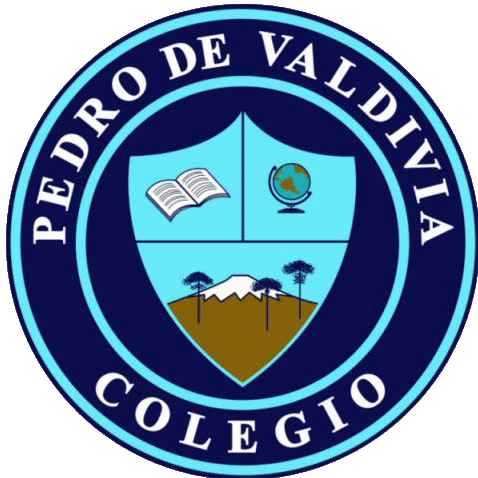 CRONOGRAMA DE ACTIVIDADESUNIDAD Nº1 “CONSTRUCCION DE ESTADOS-NACIONES EN EUROPA, AMERICA Y CHILE”DOCENTE: Luis Toro CofréCURSO O NIVEL: PRIMERO MEDIOASIGNATURA: HISTORIA, GEOGRAFÍA Y CIENCIAS SOCIALES.SEMANA /FECHAACTIVIDADESADECUACIÓN  PROYECTO INTEGRACIÓN RECURSOFECHA ENTREGA 25 AL DE 29 MAYORETROALIMENTACION EVALUACION FORMATIVA 2RETROALIMENTACION EVALUACION FORMATIVA 2RETROALIMENTACION EVALUACION FORMATIVA 2RETROALIMENTACION EVALUACION FORMATIVA 201 AL 05 DE JUNIOLectura libro de clases. (P. 122.124)Opción 1: Elaboran cuadro comparativo: Ideas liberales v/s conservadores. (Que proponía cada uno para gobernar nuestro país).Personajes asociados a cada idea, forma de gobernar, como se debía tratar a las personas, etc.Opción 2: Actividades 2 y 3 Pág. 123, Actividades 1 y 2 Pág. 124.Enviar fotografías apdvactividades@gmail.com o ltorocofre@gmail.comSe sugiere ver video de cómo se elabora un cuadro comparativo.-Monitorio y apoyo vía WhatsApp para que los alumnos realicen preguntas y consultas sobre el desarrollo de la guía.Texto escolar.Cuaderno del estudiante.https://www.youtube.com/watch?v=LMfy3QRuENE05 DE JUNIO08 AL 12 DE JUNIOLectura libro de clases. (P. 114.115)El rol de los conflictos bélicos en la generación de la identidad nacional1.- Responden actividad 1 Página 115.2.- Leen el “recurso 72”, y en su cuaderno, responden la siguiente pregunta: ¿Cómo favoreció este conflicto a la imagen de Chile como país?En su cuaderno, elaboran un cuadro resumen con los siguientes elementos asociados a la “Guerra Contra la Confederación Perú-Boliviana”.Año de inicioBandos a enfrentarse.Motivo del conflicto.Personajes asociados.Consecuencias.Enviar fotografías apdvactividades@gmail.com o ltorocofre@gmail.com-Monitorio y apoyo vía WhatsApp para que los alumnos realicen preguntas y consultas sobre el desarrollo de la guía.- Se sugiere ver video sobre la “Guerra de Chile contra la confederación Perú-Boliviana”- Guía complementaria de cómo hacer un cuadro resumen y ejemplos.Texto escolar.Cuaderno del estudiante.12 DE JUNIO15 AL 19 DE JUNIOEVALUACION SUMATIVA 1EVALUACION SUMATIVA 1EVALUACION SUMATIVA 1EVALUACION SUMATIVA 1